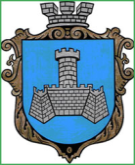 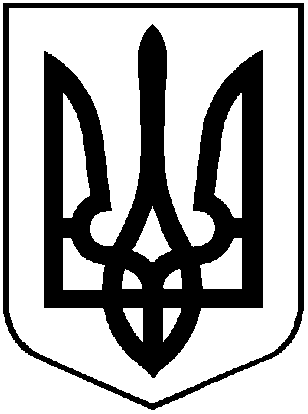 УКРАЇНАХМІЛЬНИЦЬКА МІСЬКА РАДАВІННИЦЬКОЇ ОБЛАСТІВиконавчий комітетР І Ш Е Н Н ЯВід «__»                   2023 року                                                                  №___    Про надання дозволу на встановлення меморіальної дошки загиблому воїну ЗАРУБІ Д. М. у місті Хмільнику Вінницької області    Враховуючи заяву Павла Дубового, керівника народного аматорського хорового колективу української пісні «Зорецвіт» ім. Василя Коцулима від 02.06.2023 р. з клопотанням про вшанування пам’яті шляхом встановлення меморіальної  дошки загиблому воїну  ЗАРУБІ  Д. М. -  активному учаснику народного аматорського хорового колективу української пісні «Зорецвіт» ім. Василя Коцулима й лист відділу культури та туризму міської ради від 15.08. 2023 р.,  заяву гр. Заруби Миколи Панасовича, батька загиблого, від 09.08.2023 р. про згоду на вшанування пам’яті його сина встановленням меморіальної дошки, рекомендацію «Комісії з питань перегляду топонімічних назв вулиць та провулків, інших об’єктів міського господарства, увічнення пам’яті видатних діячів та подій, встановлення та демонтажу пам’ятних знаків на території Хмільницької міської територіальної громади», затвердженої рішенням 29 сесії міської ради 8 скликання №1252 від 29.04.2022 р., відповідно до «Методичних рекомендацій щодо встановлення, обліку та демонтажу пам’ятних знаків, меморіальних  та інформаційних дощок», затверджених наказом начальника обласної військової адміністрації від 01.02.2023 №164, керуючись статтями 52, 59  Закону України «Про місцеве самоврядування в Україні»,  виконавчий  комітет Хмільницької міської ради                                                                        ВИРІШИВ:1.Надати дозвіл на встановлення  меморіальної дошки ЗАРУБІ Дмитру Миколайовичу, хмільничанину, активному учаснику народного аматорського  хорового колективу української пісні «Зорецвіт» ім. Василя Коцулима, який  загинув у боротьбі за незалежність, державний суверенітет і територіальну цілісність України біля с. Бахмутське Донецької області 30.12.2022 року, на головному фасаді КЗ «Будинок культури» за адресою: м. Хмільник, пр. Свободи, 12.2. Виготовлення та встановлення  меморіальної  дошки  здійснити  за рахунок  небюджетних коштів.3. Контроль за виконанням даного рішення покласти на заступника міського голови з питань діяльності виконавчих органів міської ради Сергія РЕДЧИКА.                    Міський голова                                     Микола ЮРЧИШИН